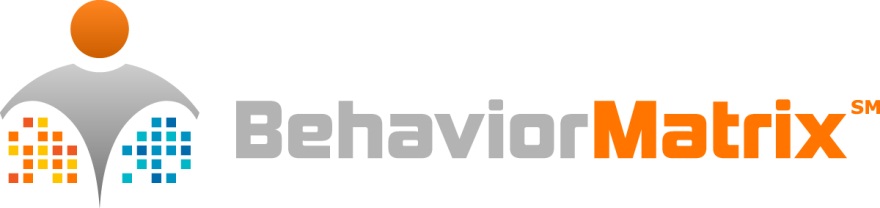 Title:		UI / UX / Data Visualization SpecialistLocation:	Blue Bell, PA (outside Philadelphia)Contact:	To apply for this position, please send a copy of your resume to career@behaviormatrix.com.  In the body of your e-mail, explain briefly why you believe you are a great fit for this opportunity.  In addition, please state your salary expectations.BehaviorMatrix (www.behaviormatrix.com) is a digital media analytics company that applies proprietary behavioral analysis to big data in order to provide advertisers, product managers, investors, and parents, unique insights into brands, products, and other topics. Are you a talented graphical UI / UX developer with a track record of delivering a rich user experience?Interested in working at an early-stage company utilizing your talents to deliver world-class solutions in the emerging fields of social networking and social media analytics?Looking to show off your big data visualization skills and creativity?We believe that the right user experience is a key to broad user acceptance.  If you think outside the box & consistently demonstrate UX and data visualization creativity, then you are the person for us.Responsibilities:Self-starter, passionate about your work with great attention to detailWork with team and product consumers to develop the ultimate UXCode & implement Web application development projectsProvide amazing visualizations of big data analyticsResponsible for development of feasibility, optimization and automated unit testing of completed code Deliver a rich user experience based on best practices as well as your creativityRequirements:BS in Computer Science or equivalent work experience3-5 years of experience in Web applications development with demonstrated experience over the last 2 years developing multi-platform Web applicationsAn eye for quality and a willingness to do what is necessary to achieve deadlines in a dynamic environment with frequent priority changes is required.Demonstrated user experience creativityPrior experience working with visualization of data analysis / statistical analysisStrong knowledge of web standards, CSS-based design, and cross-browser compatibilityPrior development experience using Java, Javascript, JQuery, HTML5, CSS, Ajax, XML and JSON a mustObject-oriented & Web Services experiencePrior experience working with Hadoop, CouchDB or a NO SQL database a definite plusPrior visualization experience utilizing tools such as Processing, Fusion Charts / Highcharts, and / or network graphing applications like Gephi a plusMySQL experience a plusAbility to work efficiently in teams or as an individual in a fast paced environment with limited guidance.Good oral and written communication skills.BehaviorMatrix is not accepting unsolicited assistance from search firms for this employment opportunity.  All resumes submitted by search firms to any employee at BehaviorMatrix via-email, the Internet or in any form and/or method without a valid written Statement of Work in place for this position from BehaviorMatrix HR/Recruitment will be deemed the sole property of BehaviorMatrix. No fee will be paid in the event the candidate is hired by BehaviorMatrix as a result of the referral or through other means.